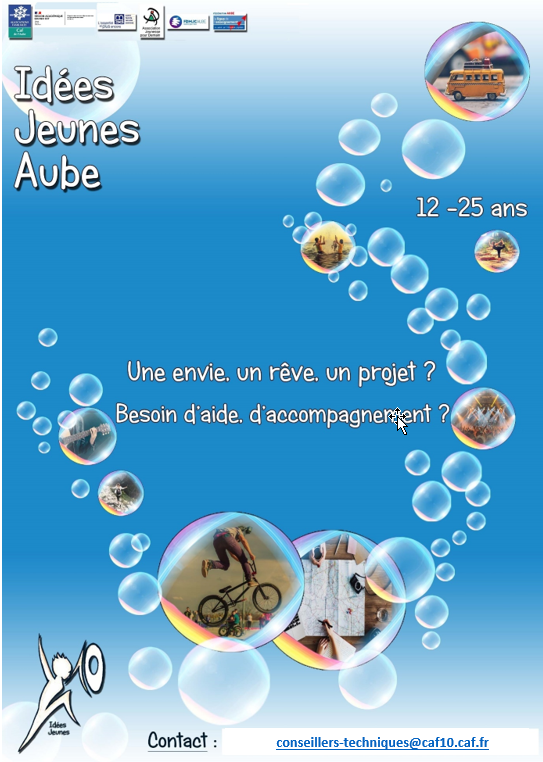 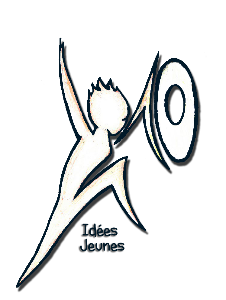 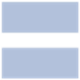 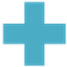 Compléter ce dossier lisiblement et le plus précisément possible  